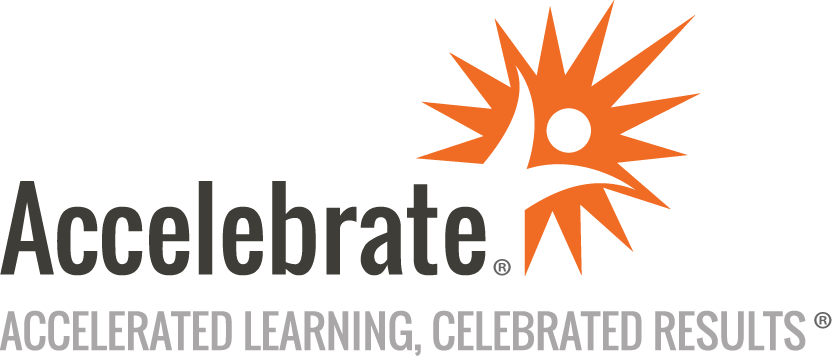 Implement Data Science and Machine Learning for AI in Microsoft Fabric (DP-604)Course Number: MOC-DP-604
Duration: 1 dayOverviewThis official Microsoft course, Implement Data Science and Machine Learning for AI in Microsoft Fabric (DP-604T00), teaches attendees how to use notebooks and Data Wrangler to explore and preprocess data in Microsoft Fabric. Students also learn how to train and track machine learning models and then use a deployed model to generate batch predictions.PrerequisitesStudents should be familiar with basic data concepts and terminology.MaterialsAll Microsoft training students receive Microsoft official courseware.For all Microsoft Official Courses taught in their entirety that have a corresponding certification exam, an exam voucher is included for each participant.Software Needed on Each Student PCAttendees will not need to install any software on their computer for this class. The class will be conducted in a remote environment that Accelebrate will provide; students will only need a local computer with a web browser and a stable Internet connection. Any recent version of Microsoft Edge, Mozilla Firefox, or Google Chrome will be fine.ObjectivesManage data, notebooks, experiments, and models while easily accessing data from across an organizationUse Microsoft Fabric notebooks to uncover hidden patterns and relationships in datasetsUse Data Wrangler to clean data, handle missing values, and transform features to build Machine Learning modelsTrain models in notebooks, track work in experiments, and manage models with MLflowSave and use machine learning models in Microsoft Fabric to generate batch predictions and enrich dataOutlineIntroductionGet started with data science in Microsoft Fabric Understand the data science processExplore and process data with Microsoft FabricTrain and score models with Microsoft FabricExplore data for data science with notebooks in Microsoft Fabric Explore notebooksLoad data for explorationUnderstand data distributionCheck for missing data in notebooksApply advanced data exploration techniquesVisualize charts in notebooksPreprocess data with Data Wrangler in Microsoft Fabric Understand Data WranglerPerform data explorationHandle missing dataTransform data with operatorsTrain and track machine learning models with MLflow in Microsoft Fabric Understand how to train machine learning modelsTrain and track models with MLflow and experimentsManage models in Microsoft FabricGenerate batch predictions using a deployed model in Microsoft Fabric Customize the model's behavior for batch scoringPrepare data before generating predictionsGenerate and save predictions to a Delta tableConclusion